Similar to last week!For this assignment you can use the information sheet “Recovering from  Rejection” or you can watch the Prezi on-line.  The answers for the questions can be found in either place.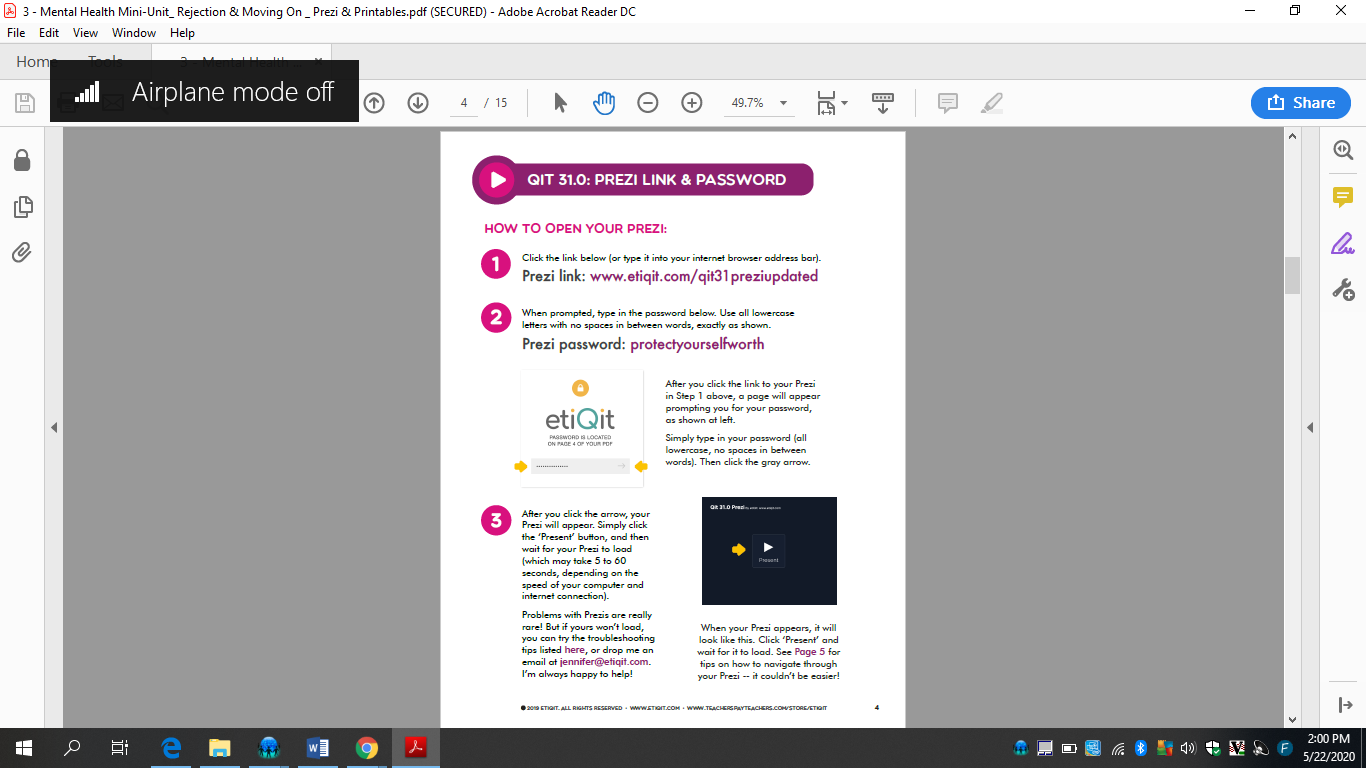 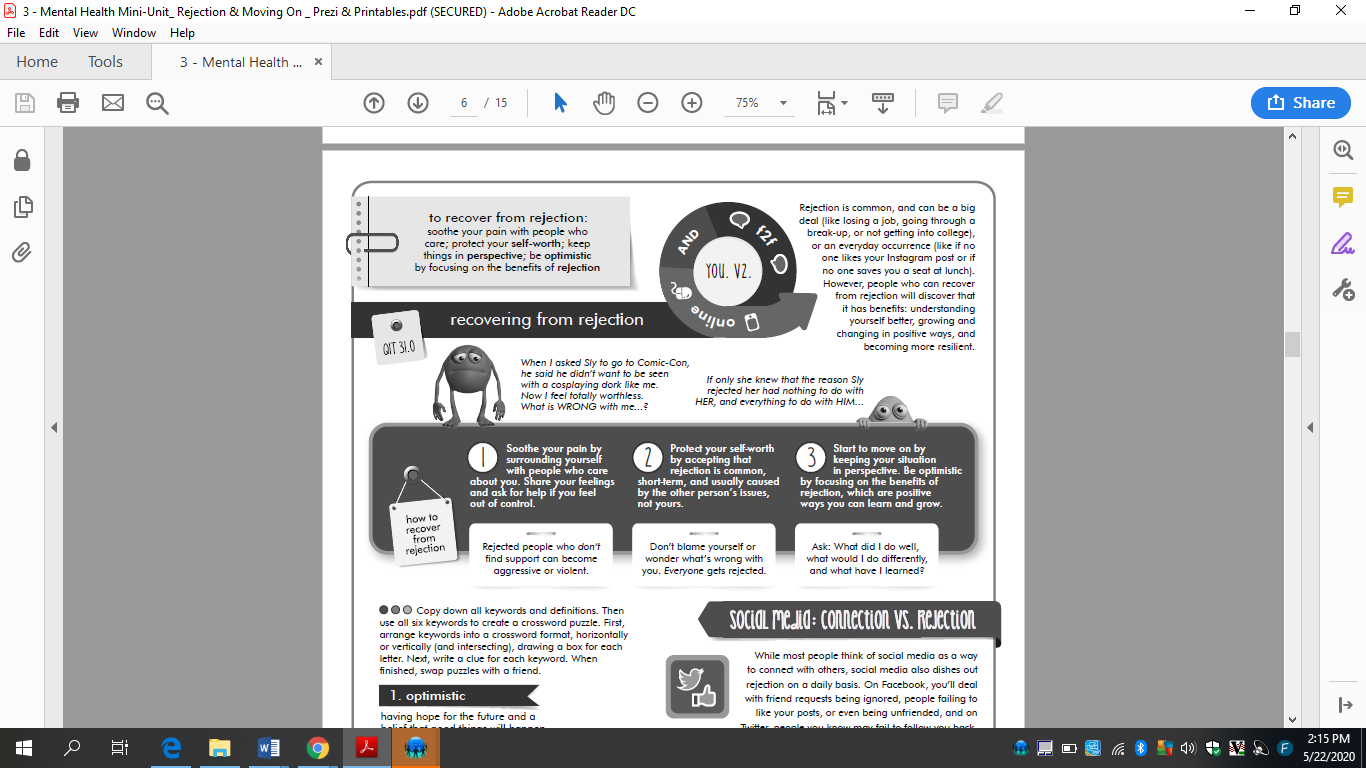 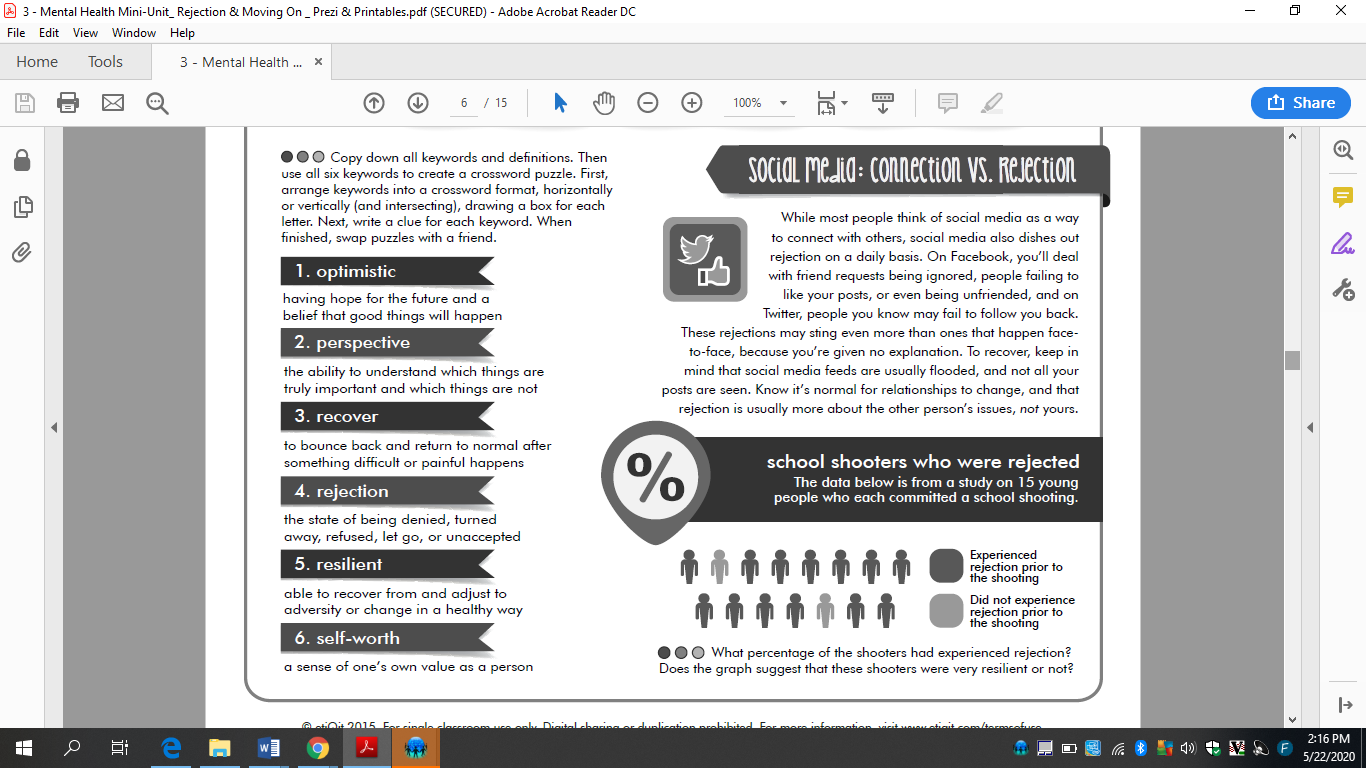 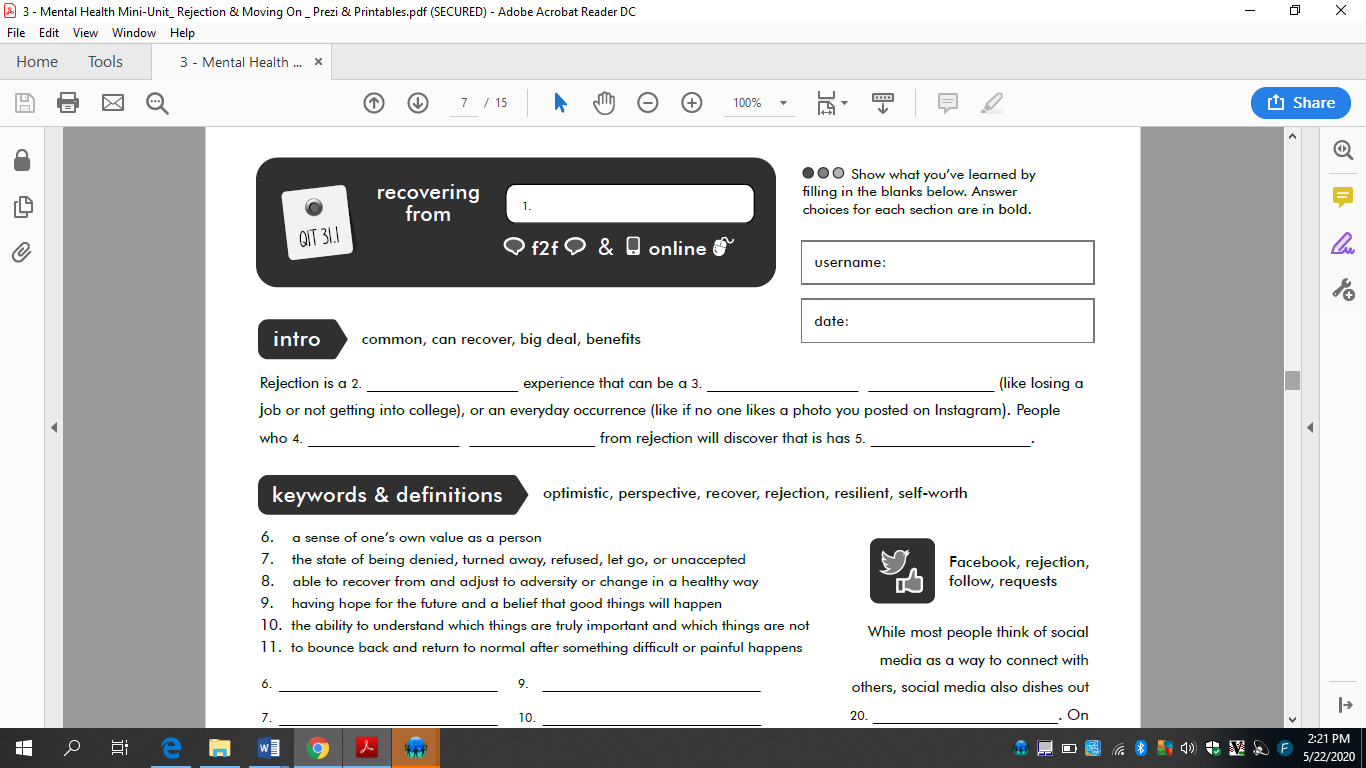 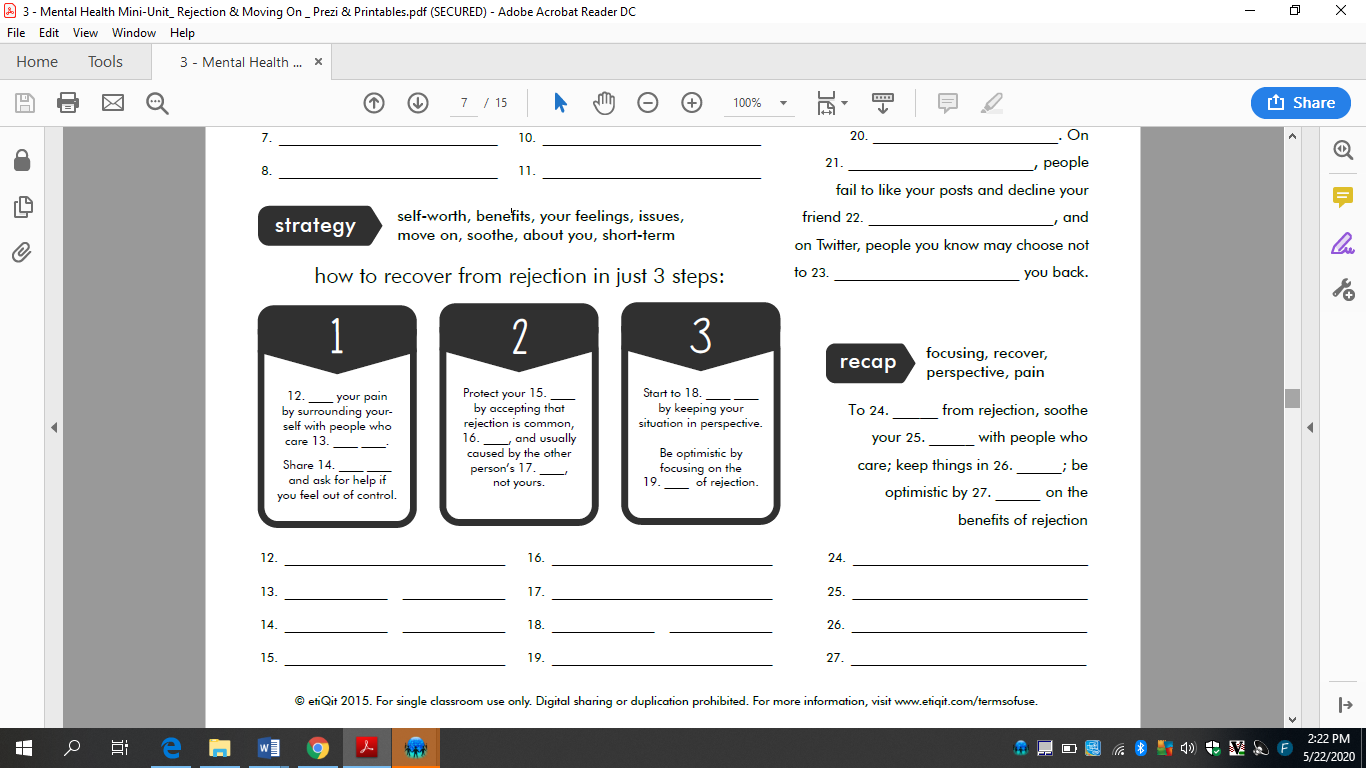 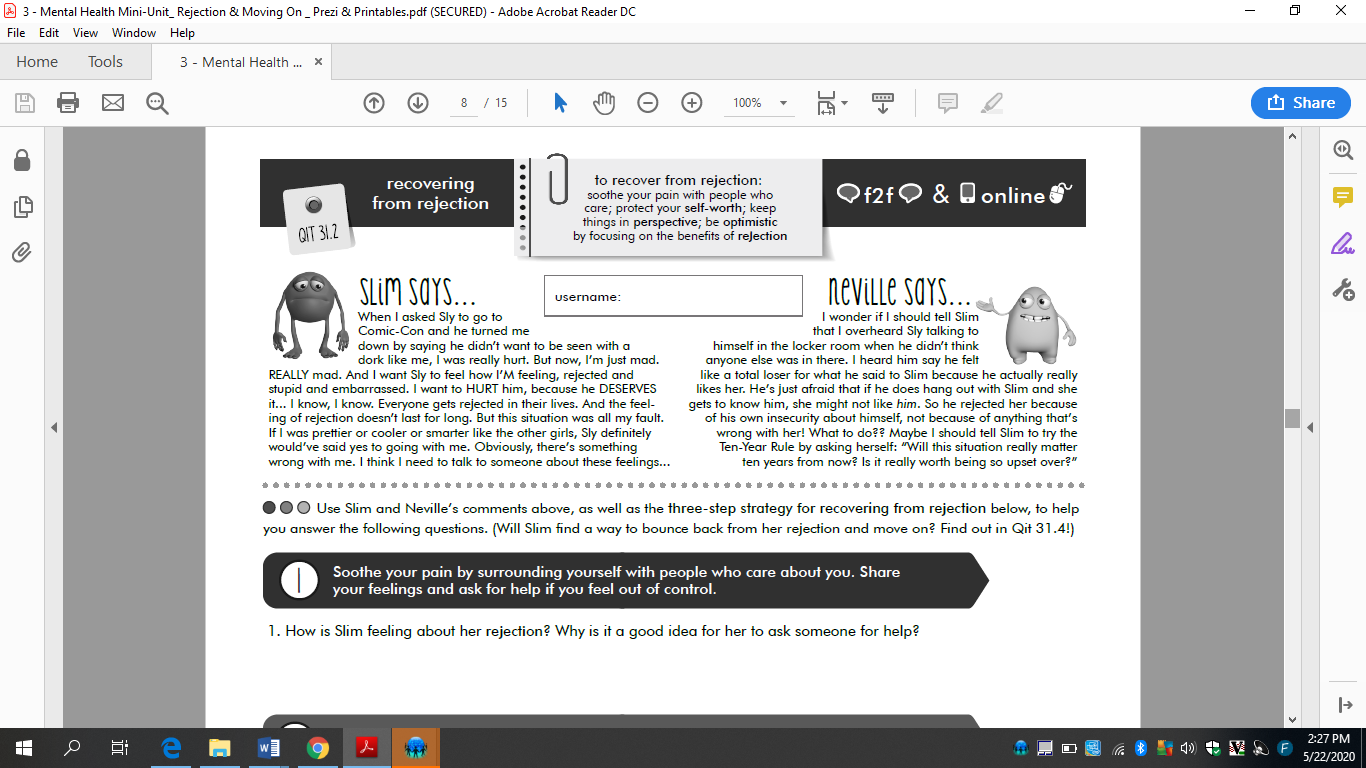 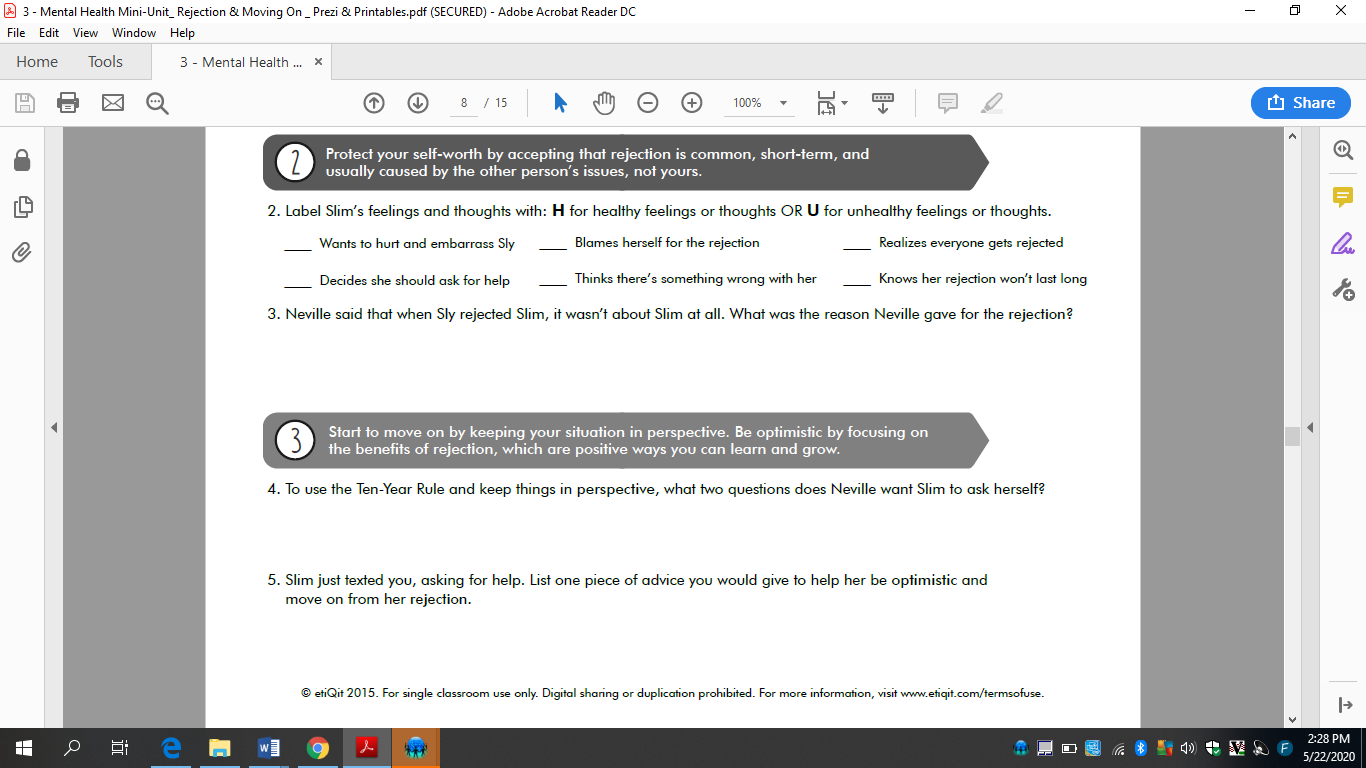 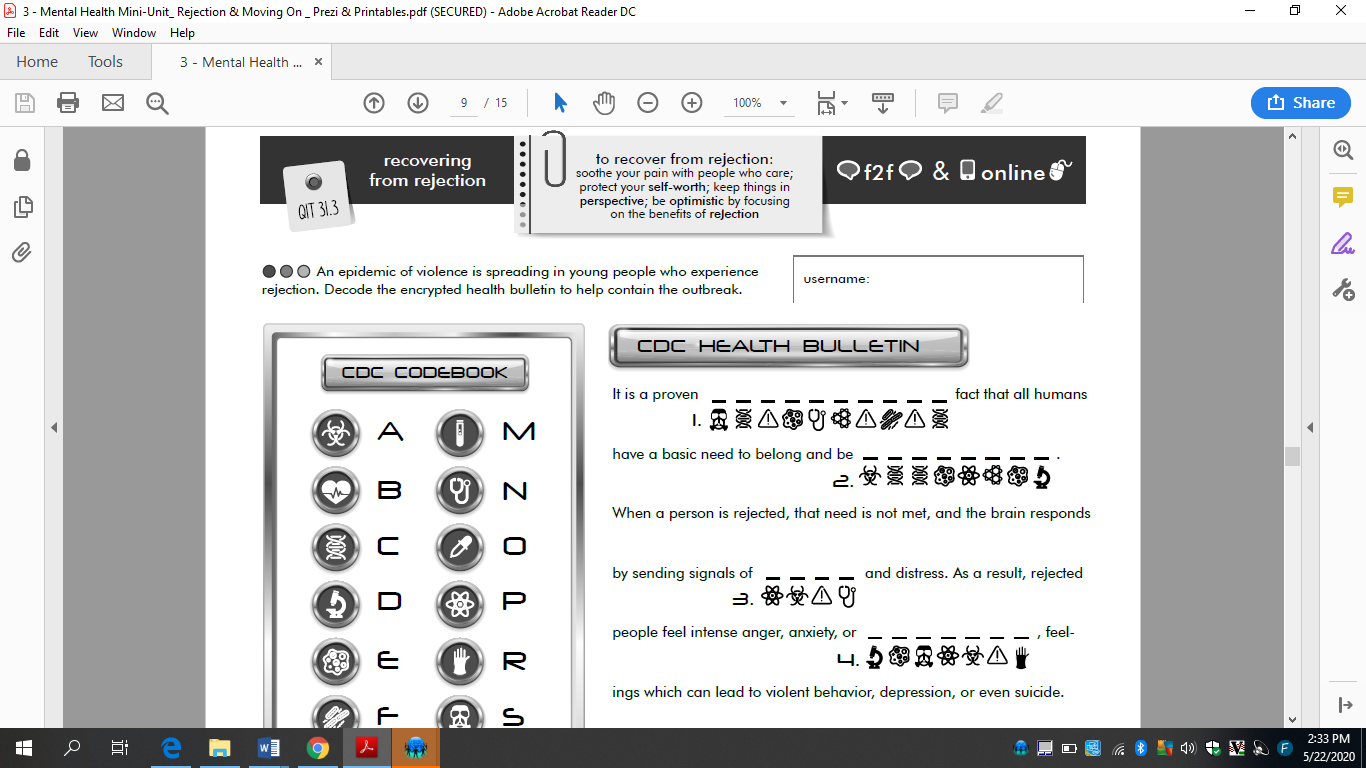 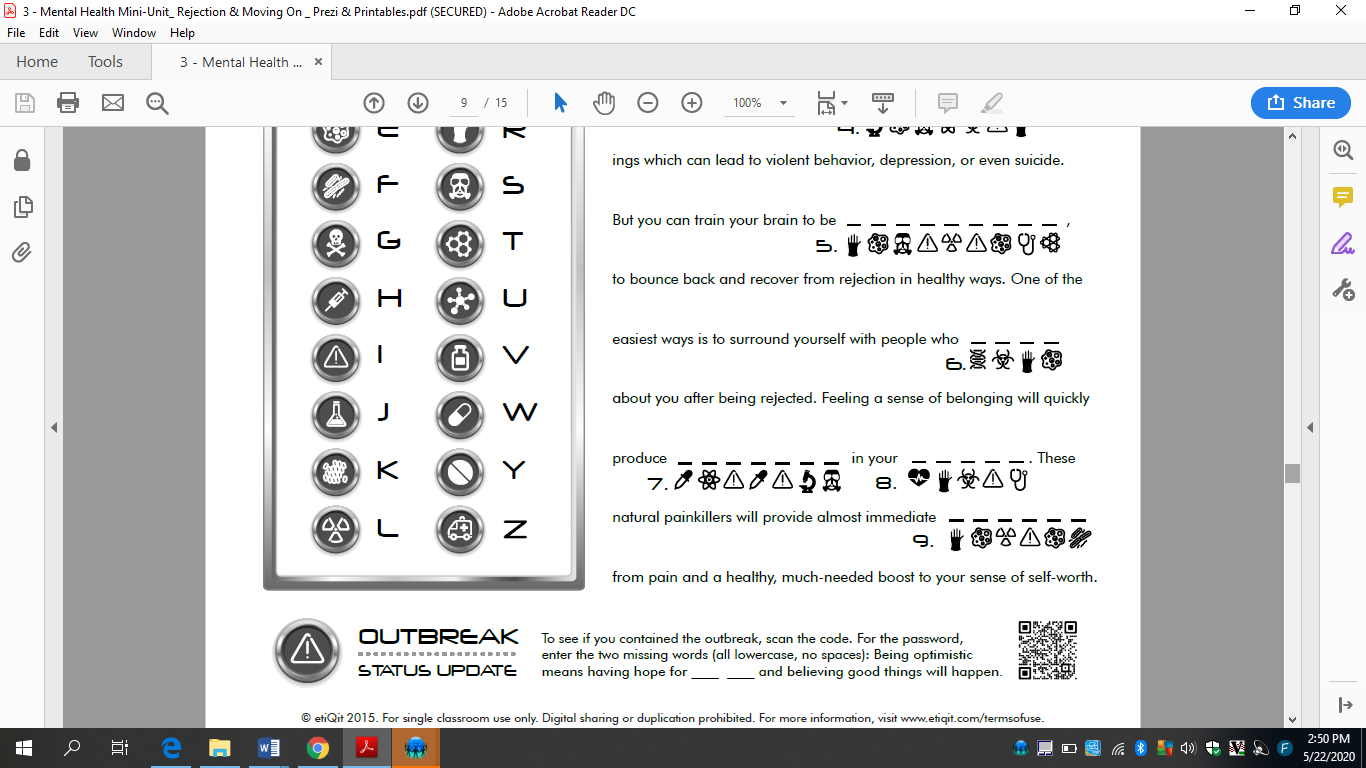 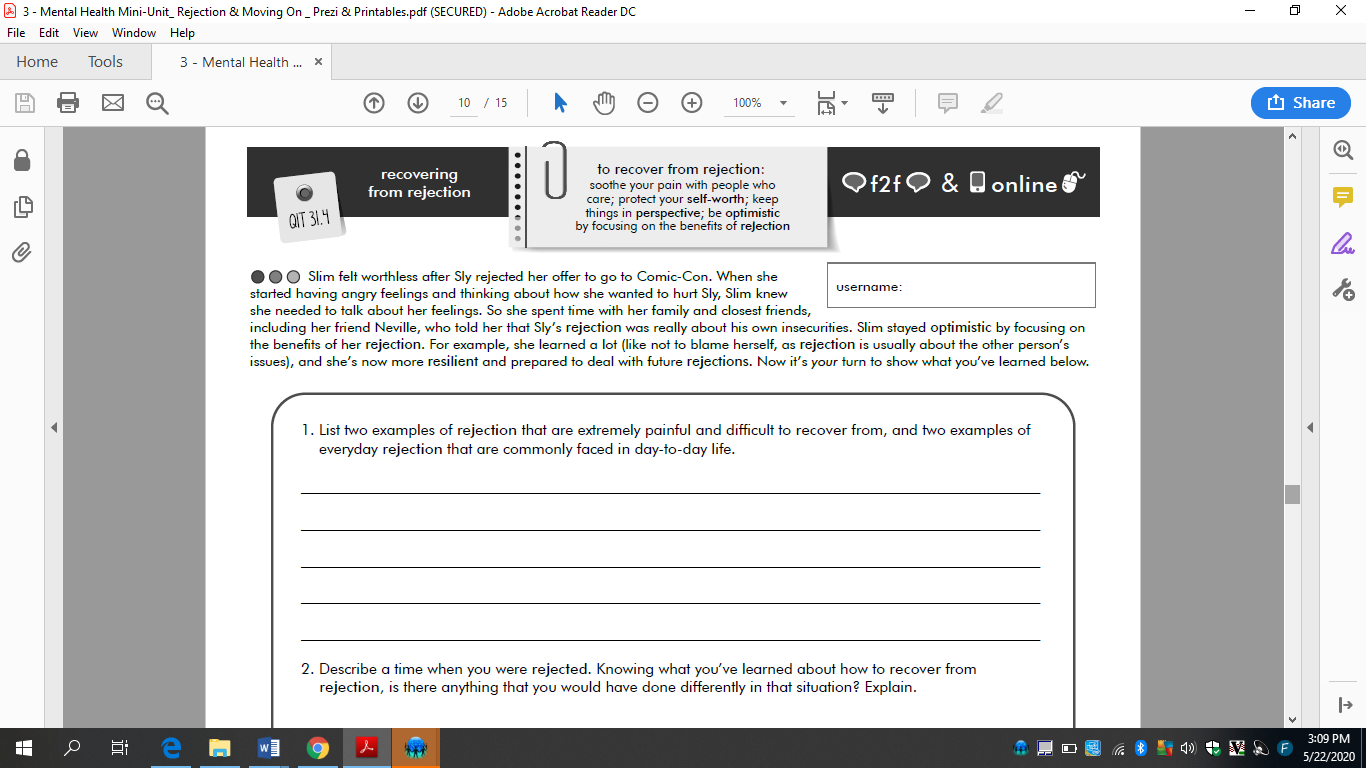 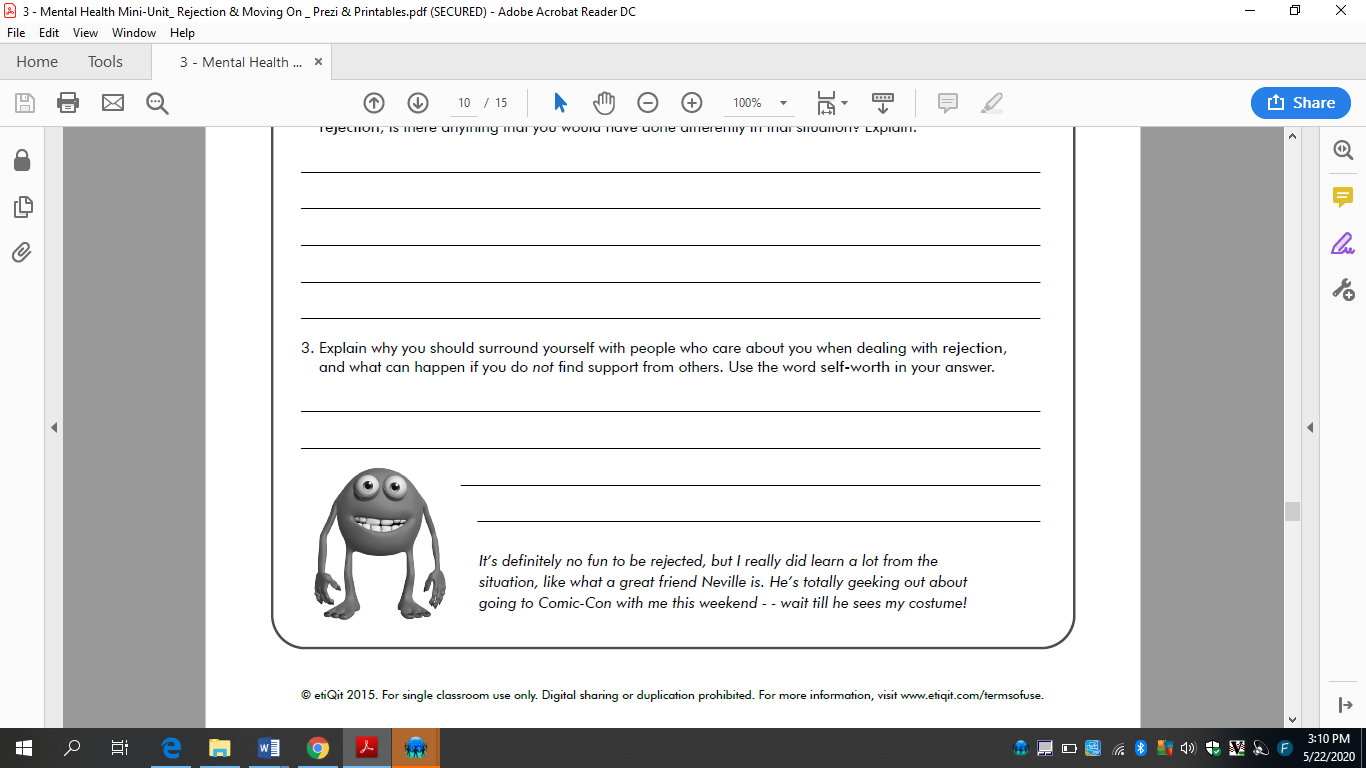 